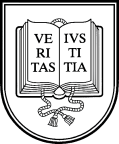 MYKOLO ROMERIO UNIVERSITETO tarybaNUTARIMASDĖL MYKOLO ROMERIO UNIVERSITETO PERSONALO DARBO APMOKĖJIMO SĄLYGŲ APRAŠO PATVIRTINIMO2020 m. lapkričio 30 d. Nr. 1UT-19Vadovaudamasi Mykolo Romerio universiteto statuto 19.5 papunkčiu , Mykolo Romerio universiteto taryba  n u t a r i a:1. Patvirtinti Mykolo Romerio universiteto personalo darbo apmokėjimo sąlygų aprašą (pridedama).2. Pripažinti netekusiais galios: 2.1. Tarybos 2019 m. balandžio 2 d. nutarimą Nr. 1UT-12 „Dėl Mykolo Romerio universiteto personalo darbo apmokėjimo sąlygų aprašo patvirtinimo“;2.2. Tarybos 2020 m. birželio 30 d. nutarimą Nr. 1UT-12 " Dėl Mykolo Romerio universiteto Tarybos 2019 m. balandžio 2 d. nutarimo Nr. 1UT-12 „Dėl Mykolo Romerio universiteto personalo darbo apmokėjimo sąlygų aprašo patvirtinimo“ 8 punkto 1 papunkčio pakeitimo“;2.3. Tarybos 2019 m. gruodžio 23 d. nutarimą Nr. 1UT-23 „Dėl Mykolo Romerio universiteto personalo darbo apmokėjimo sąlygų aprašo 6 priedo pakeitimo“.3. Šis Tarybos nutarimas įsigalioja nuo 2021 m. sausio 1 d.MYKOLO ROMERIO UNIVERSITETO PERSONALO DARBO APMOKĖJIMO SĄLYGŲ APRAŠAS I. BENDROSIOS NUOSTATOS1. Mykolo Romerio universiteto personalo darbo apmokėjimo sąlygų aprašas (toliau – Aprašas) reglamentuoja Mykolo Romerio universiteto (toliau – Universitetas) dėstytojų, mokslo darbuotojų, administracijos ir kitų Universiteto veiklą užtikrinančių darbuotojų darbo apmokėjimą iš Lietuvos Respublikos valstybės biudžeto lėšų, nuosavų lėšų ir kitų Universiteto teisėtai gautų lėšų.2. Universiteto dėstytojų, mokslo darbuotojų, administracijos ir kitų veiklą užtikrinančių darbuotojų darbo užmokestį sudaro pastovioji darbo užmokesčio dalis (tarnybinis atlyginimas), kintamoji darbo užmokesčio dalis ir vienkartinės išmokos.3. Darbo užmokestis Universiteto personalui per mėnesį nustatomas:3.1. iš Lietuvos Respublikos valstybės biudžeto ir Universiteto nuosavų lėšų neviršijant Universiteto atitinkamų metų programų sąmatose patvirtintų lėšų darbo užmokesčio fondui. Atsižvelgus į einamųjų metų gautas pajamas, patikslinus darbo užmokesčio fondo dydį, gali būti keičiama Universiteto personalui nustatyta kintamoji darbo užmokesčio dalis;3.2. iš projektų lėšų pagal atitinkamos sutarties finansines sąlygas bei projekto finansavimo sąlygų aprašus. 4. Universiteto personalui už viršvalandinį ir nakties darbą bei už darbą poilsio ir švenčių dienomis, jeigu jis nenumatytas pagal grafiką, mokama Lietuvos Respublikos darbo kodekso nustatyta tvarka.II. DĖSTYTOJŲ IR MOKSLO DARBUOTOJŲ DARBO APMOKĖJIMAS5. Universiteto dėstytojams ir mokslo darbuotojams tarnybinio atlyginimo dydžiai  nustatomi pagal Aprašo 1 priede patvirtintą tarnybinių atlyginimų dydžių sąrašą.6. Universiteto dėstytojų ir mokslo darbuotojų, dirbančių už valandinį atlygį ar dalyvaujančių projektuose, valandiniai atlygiai nustatomi pagal Aprašo 3, 4 ir 5 prieduose patvirtinto valandinio atlygio dydį, o teikiant užsakomąsias paslaugas Universiteto vardu valandinis atlygis nustatomas atsižvelgiant į sudarytas užsakomųjų paslaugų vykdymo sąmatas.7. Kintamąją darbo užmokesčio dalį sudaro:7.1. darbo užmokesčio dalis už einamas vadovaujančias pareigas:7.1.1. Universiteto Senato pirmininko ir jo pavaduotojų, Senato sekretoriaus – iki 25 proc. tarnybinio atlyginimo;7.1.2. akademinio padalinio prodekano – iki 50 proc. tarnybinio atlyginimo (taikoma nuo 2020 m. liepos 1 d. paskirtiems akademinių padalinių prodekanams);7.1.3. instituto direktoriaus, katedros vedėjo – iki 30 proc. tarnybinio atlyginimo;7.1.4. laboratorijos vedėjo – iki 15 proc. tarnybinio atlyginimo.7.1.5. Socialinių inovacijų laboratorijų tinklo laboratorijų vadovų – iki 600 Eur per mėnesį. Šiame papunktyje numatyta darbo užmokesčio dalis skiriama įvertinus, kiek yra pasiekti vadovo kuruojamoms laboratorijoms keliami tikslai ir už veiklos efektyvumą plėtojant Universiteto prioritetines veiklos sritis, iniciatyvumą bei inovacijų diegimą.7.2. darbo užmokesčio dalis už laikinai nesančio darbuotojo funkcijų (pareigų) atlikimą – iki 50 proc. tarnybinio atlyginimo dydžio;7.3. darbo užmokesčio dalis už papildomų darbų vykdymą – iki 100 proc. per mėnesį, jei kintamoji darbo užmokesčio dalis yra mokama iš valstybės biudžeto ar Universiteto nuosavų lėšų, arba kintamosios darbo užmokesčio dalies dydis nėra ribojamas, jei kintamoji darbo užmokesčio dalis yra mokama iš projektų, programų arba iš lėšų, gautų už užsakomąsias paslaugas, konsultacijas, mokymus, pagal paslaugų arba kitas sutartis;7.4. darbo užmokesčio dalis už svarbių ar sudėtingų darbų (užduočių) atlikimą – iki 100 proc. per mėnesį, jei kintamoji darbo užmokesčio dalis yra mokama iš valstybės biudžeto ar Universiteto nuosavų lėšų, arba kintamosios darbo užmokesčio dalies dydis nėra ribojamas, jei kintamoji darbo užmokesčio dalis yra mokama iš projektų, programų arba iš lėšų, gautų už užsakomąsias paslaugas, konsultacijas, mokymus, pagal paslaugų arba kitas sutartis;7.5. darbo užmokesčio dalis už mokslo publikacijas, už vieną mokslo straipsnį, publikuotą Clarivate Analytics Web of Science arba Scopus duomenų bazėse esančiame leidinyje bei tarptautiniu mastu pripažintos mokslo leidyklos išleistos mokslo monografijos ar jos skyriaus (skyrių) autorinių lankų skaičių – iki 1290 eurų: 7.5.1. už straipsnį Clarivate Analytics Web of Science arba SNIP nenulinį citavimo rodiklį turinčiame Scopus duomenų bazėse esančiame Q1 kvartilio žurnale – iki 1290 eurų;7.5.2. už straipsnį Clarivate Analytics Web of Science arba SNIP nenulinį citavimo rodiklį turinčiame Scopus duomenų bazėse esančiame Q2 kvartilio žurnale – iki 1030 eurų;7.5.3. už vieną tarptautiniu mastu pripažintos mokslo leidyklos išleistos mokslo monografijos ar jos skyriaus (skyrių) autorinį lanką (maksimali apimtis, už kurią mokama išmoka – 10 autorinių lankų) – iki 770 eurų.Šiame punkte nurodyta darbo užmokesčio dalis skiriama už publikaciją, atitinkančią Universiteto studijų kryptis, prioritetines mokslinių tyrimų kryptis ir mokslo programų tematikas, įregistruotą Universiteto bibliotekoje su prieskyra Universitetui ir faktiškai randamą Clarivate Analytics Web of Science arba Scopus duomenų bazėse. Jei autorius publikacijoje nurodo ir kitų institucijų prieskyras, darbo užmokesčio dalis dalijama iš visų jo nurodytų prieskyrų skaičiaus. Jei publikacija parašyta su bendraautoriais, darbo užmokesčio dalis dalijama iš visų bendraautorių skaičiaus. Universiteto darbuotojui, nevykdančiam nustatyto privalomo mokslo krūvio per penkerius metus, kintamoji darbo užmokesčio dalis yra mažinama proporcingai neįvykdytam mokslo krūviui.Jeigu žurnalo Clarivate Analytics Web of Science ir Scopus kvartiliai yra skirtingi,  imamas aukštesnis kvartilis. Žurnalo kvartilis imamas tų metų, kuriais straipsnis buvo publikuotas, išskyrus atvejus, kai atitinkamų metų kvartilio dar nėra: tokiu atveju užskaitomas metais anksčiau paskelbtas kvartilis.Kintamoji darbo užmokesčio dalis pagal šį punktą nemokama, jei tai buvo finansuota iš Universiteto vardu vykdyto projekto, programos ar užsakomojo mokslinio tyrimo lėšų. Kintamoji darbo užmokesčio dalis taip pat nemokama už publikacijas įtrauktas į mokslo darbuotojų veiklos planą.7.6. darbo užmokesčio dalis už iniciatyvumą, inovacijų diegimą ir kokybišką dėstymo, mokslinį bei organizacinį darbą – iki 100 procentų tarnybinio atlyginimo;7.7. darbo užmokesčio dalis naujai priimamiems dėstytojams ir mokslo darbuotojams – iki 100 procentų tarnybinio atlyginimo.8. Universiteto dėstytojams ir mokslo darbuotojams gali būti skiriamos vienkartinės išmokos:8.1. vienkartinė išmoka už labai gerą darbą – ne daugiau kaip vieną kartą per ketvirtį  iki 900 eurų;8.2. vienkartinė išmoka gyvenimo metų jubiliejinių sukakčių progomis – ne daugiau kaip vieną kartą per metus iki 500 eurų;8.3. mokslo darbuotojui ir dėstytojui, kurio materialinė būklė sunki dėl jo paties ligos, šeimos nario (sutuoktinio, vaiko (įvaikio), motinos, tėvo (įmotės, įtėvio) ligos ar mirties, stichinės nelaimės ar turto netekimo, jeigu yra darbuotojo rašytinis prašymas ir pateikti atitinkami tai patvirtinantys dokumentai, gali būti išmokama piniginė išmoka iš Universiteto programų sąmatose patvirtintų lėšų darbo užmokesčiui. Ši piniginė išmoka negali viršyti 5 Lietuvos Respublikos Vyriausybės patvirtintos minimalios mėnesinės algos dydžių. Piniginė išmoka dėl darbuotojo mirties išmokama jo šeimos nariams.9. Šio Aprašo 7.1.1 – 7.1.4, 7.2, 7.4 ir 7.6 punktai netaikomi Universiteto dėstytojams ir mokslo darbuotojams, dirbantiems už valandinį atlygį.III. UNIVERSITETO ADMINISTRACIJOS IR KITŲ UNIVERSITETO VEIKLĄ UŽTIKRINANČIŲ DARBUOTOJŲ DARBO APMOKĖJIMAS10. Universiteto administracijos ir kitų Universiteto veiklą užtikrinančių darbuotojų tarnybinis atlyginimas nustatomas pagal Aprašo 2 ir 6 prieduose patvirtintą tarnybinių atlyginimų dydžių sąrašą. 11. Universiteto administracijos ir kitų Universiteto veiklą užtikrinančių darbuotojų kintamąją darbo užmokesčio dalį sudaro:11.1. darbo užmokesčio dalis už pasiektus veiklos rezultatus – iki 100 proc. Ji skiriama įvertinus pasiekimus plėtojant prioritetines Universiteto veiklos sritis ir už kuruojamos srities ar padalinio, kuriame darbuotojas dirba, veiklos rezultatus. 11.2. darbo užmokesčio dalis už papildomų darbų vykdymą – iki 100 proc. tarnybinio atlyginimo dydžio, jei kintamoji darbo užmokesčio dalis yra mokama iš valstybės biudžeto ar nuosavų lėšų, arba kintamosios darbo užmokesčio dalies dydis nėra ribojamas, jei kintamoji darbo užmokesčio dalis yra mokama iš projektų, programų arba iš lėšų, gautų už užsakomąsias paslaugas, konsultacijas, mokymus, pagal paslaugų arba kitas sutartis.11.3. darbo užmokesčio dalis už svarbių ar sudėtingų darbų (užduočių) atlikimą – iki 100 proc. tarnybinio atlyginimo dydžio;11.4. darbo užmokesčio dalis už laikinai nesančių darbuotojų funkcijų (pareigų) vykdymą – iki 50 proc. tarnybinio atlyginimo dydžio;11.5.  darbo užmokesčio dalis naujai priimamiems darbuotojams – iki 100 proc. tarnybinio atlyginimo;11.6. darbo užmokesčio dalis už einamas vadovaujančias pareigas: 11.6.1. Universiteto Senato pirmininko ir jo pavaduotojo, Senato sekretoriaus – iki 25 proc. tarnybinio atlyginimo;11.6.2. Socialinių inovacijų laboratorijų tinklo laboratorijos vadovo – iki 600 Eur per mėnesį. 11.7.  darbo užmokesčio dalis už mokslo publikacijas, už vieną mokslo straipsnį, publikuotą Clarivate Analytics Web of Science arba Scopus duomenų bazėse esančiame leidinyje bei tarptautiniu mastu pripažintos mokslo leidyklos išleistą mokslo monografijos ar jos skyriaus (skyrių) autorinių lankų skaičių – iki 1290 eurų: 11.7.1. už straipsnį Clarivate Analytics Web of Science arba SNIP nenulinį citavimo rodiklį turinčiame Scopus duomenų bazėse esančiame Q1 kvartilio žurnale– iki 1290 eurų;11.7.2.  už straipsnį Clarivate Analytics Web of Science arba SNIP nenulinį citavimo rodiklį turinčiame Scopus duomenų bazėse esančiame Q2 kvartilio žurnale,– iki 1030 eurų;11.7.3.  už vieną tarptautiniu mastu pripažintos mokslo leidyklos išleistą mokslo monografijos ar jos skyriaus (skyrių)autorinį lanką (maksimali apimtis, už kurią mokama išmoka – 10 autorinių lankų) – iki 770 eurų. Šiame punkte nurodyta darbo užmokesčio dalis skiriama už publikaciją, atitinkančią Universiteto studijų kryptis, prioritetines mokslinių tyrimų kryptis ir mokslo programų tematikas, įregistruotą Universiteto bibliotekoje su prieskyra Universitetui ir faktiškai randamą Clarivate Analytics Web of Science arba Scopus duomenų bazėse. Jei autorius publikacijoje nurodo ir kitų institucijų prieskyras, darbo užmokesčio dalis dalijama iš visų jo nurodytų prieskyrų skaičiaus. Jei publikacija parašyta su bendraautoriais, darbo užmokesčio dalis dalijama iš visų bendraautorių skaičiaus.Jeigu žurnalo Clarivate Analytics Web of Science ir Scopus kvartiliai yra skirtingi, imamas aukštesnis kvartilis. Žurnalo kvartilis imamas tų metų, kuriais straipsnis buvo publikuotas, išskyrus atvejus, kai atitinkamų metų kvartilio dar nėra: tokiu atveju užskaitomas metais anksčiau paskelbtas kvartilis.Kintamoji darbo užmokesčio dalis pagal šį punktą nemokama, jei tai buvo finansuota iš Universiteto vardu vykdyto projekto, programos ar užsakomojo mokslinio tyrimo lėšų. Kintamoji darbo užmokesčio dalis taip pat nemokama už publikacijas įtrauktas į mokslo darbuotojų veiklos planą.12.  Universiteto administracijai ir kitiems Universiteto veiklą užtikrinantiems darbuotojams gali būti skiriamos vienkartinės išmokos:12.1. vienkartinė išmoka už labai gerą darbą – ne daugiau kaip vieną kartą per ketvirtį iki 900 eurų;12.2. vienkartinė išmoka gyvenimo metų jubiliejinių sukakčių progomis – ne daugiau kaip vieną kartą per metus iki 500 eurų;12.3. Universiteto administracijos ir kitiems Universiteto veiklą užtikrinantiems darbuotojams, kurių materialinė būklė sunki dėl jų paties ligos, šeimos nario (sutuoktinio, vaiko (įvaikio), motinos, tėvo (įmotės, įtėvio) ligos ar mirties, stichinės nelaimės ar turto netekimo, jeigu yra darbuotojo rašytinis prašymas ir pateikti atitinkami tai patvirtinantys dokumentai, gali būti išmokama piniginė išmoka iš Universiteto programų sąmatose patvirtintų lėšų darbo užmokesčiui. Ši piniginė išmoka negali viršyti 5 Lietuvos Respublikos Vyriausybės patvirtintos minimalios mėnesinės algos dydžių. Piniginė išmoka dėl darbuotojo mirties išmokama jo šeimos nariams.13.	Universiteto rektoriaus, vicerektorių, dekanų ir prodekanų (taikoma tik prodekanams, paskirtiems į pareigas iki 2020 m. liepos 1 d.)  tarnybinis atlyginimas nustatomas pagal Aprašo 2 priede nustatytus tarnybinių atlyginimų dydžius.14. Universiteto rektoriui, vicerektoriams, dekanams ir prodekanams (taikoma tik prodekanams, paskirtiems į pareigas iki 2020 m. liepos 1 d.) kintamosios darbo užmokesčio dalys ir vienkartinės išmokos nustatomos šio Aprašo III skyriuje nustatyta tvarka. 15. Tarnybinį atlyginimą, šio Aprašo 11.1 - 11.4  ir 11.7 punktuose nurodytą kintamąją darbo užmokesčio dalį ir 12.1  punkte nurodytą vienkartinę išmoką Universiteto rektoriui skiria Taryba. 16. Universiteto centrų, tarnybų ir kitų padalinių vadovams, jų pavaduotojams ir kitiems darbuotojams tarnybinis atlyginimas  nustatomas pagal Aprašo 6 priede nustatytus tarnybinio atlyginimo  dydžius.17. Universiteto rektoriui, vicerektoriams, dekanams ir prodekanams, Universitete einantiems papildomas mokslo darbuotojo arba dėstytojo pareigas, už darbą šiose pareigose apmokama šio Aprašo II skyriuje nustatyta tvarka.18. Universiteto administracijos ir kitų Universiteto veiklą užtikrinančių darbuotojų, dalyvaujančių projektuose, valandiniai atlygiai nustatomi pagal Aprašo 3, 4 ir 5 prieduose patvirtintų valandinių atlygių dydį.19. Universiteto administracijos ir kitų Universiteto veiklą užtikrinančių darbuotojų, dalyvaujančių užsakomųjų paslaugų teikimo procese,  darbo užmokesčio dydžiai nustatomi atsižvelgiant į sudarytas užsakomųjų paslaugų vykdymo sąmatas.IV. BAIGIAMOSIOS NUOSTATOS20. Universiteto dėstytojams, mokslo darbuotojams, administracijos ir kitiems Universiteto veiklą užtikrinantiems darbuotojams tarnybinį atlyginimą, kintamąją darbo užmokesčio dalį ir vienkartines išmokas skiria Universiteto rektorius. 21. Darbo užmokesčio mokėjimo tvarka ir sąlygos nustatomos rektoriaus įsakymu patvirtintoje Mykolo Romerio universiteto personalo darbo apmokėjimo sąlygų aprašo taikymo tvarkoje.22. Universiteto darbuotojui, išvykusiam į stažuotę Universiteto lėšomis, mokamas nustatyto dydžio tarnybinis atlyginimas, bet ne ilgiau nei tris mėnesius. Jei stažuotės išlaidos apmokamos iš kitų lėšų, darbuotojui iki 30 dienų mokamas nustatyto dydžio darbo užmokestis, likusį stažuotės laikotarpį, bet ne ilgiau nei du mėnesius – nustatyto dydžio tarnybinis atlyginimas, išskyrus atvejus, kai dirbama universiteto vardu vykdomame projekte, taikant valandinį apmokėjimą. Tais atvejais, kai vykstama į stažuotę gavus finansavimą (įskaitant darbo užmokestį ir kitokį atlygį) iš išorinių finansavimo šaltinių, išskyrus universiteto vardu vykdomus projektus, stažuotės metu darbo užmokestis iš universiteto lėšų nemokamas. 23. Universiteto darbuotojams, įskaitant dirbančius už valandinį atlygį, darbo užmokestis mokamas pagal darbo laiko apskaitos žiniaraščius.24. Universiteto darbuotojams mokama 66 proc. vidutinio darbo užmokesčio ligos pašalpa už dvi pirmąsias kalendorines nedarbingumo dienas, sutampančias su darbuotojo darbo grafiku (išskyrus slaugančius šeimos narį bei organų donorus). 25. Jei oficialiai paskelbtose tarptautinių ir nacionalinių institucijų projektinės veiklos gairėse ir projektų finansavimo sąlygų aprašuose yra nurodomos konkrečios darbo projekte sąlygos ir darbo užmokesčio įkainiai,  darbinant personalą tokių projektų įgyvendinimui vadovaujamasi šiose oficialiai paskelbtose projektinės veiklos gairėse ir projektų finansavimo sąlygų aprašuose nurodytomis sąlygomis ir įkainiais, jeigu tai neprieštarauja nacionaliniam darbo santykių reguliavimui.26. Universiteto darbuotojams skaičiuojant darbo užmokesčio vidurkį, išmokėta kintamoji darbo užmokesčio dalis pagal 7.5, 11.7 punktus ir išmokėtos vienkartinės išmokos pagal 8.1-8.3, 12.1-12.3 , punktus įtraukiamos kaip metinės išmokos.27. Kintamoji darbo užmokesčio dalis už einamas vadovaujančias pareigas pagal šio Aprašo 7.1  ir 12.6  punktus mokama apskaičiuojant nuo pagrindinių pareigų tarnybinio  atlyginimo dydžio.28. Kintamosios darbo užmokesčio dalys Universiteto darbuotojams skiriamos nurodant konkretų terminą, bet ne ilgesnį kaip iki kalendorinių metų pabaigos. Jos gali būti mažinamos arba panaikinamos, jeigu pablogėja atitinkamo darbuotojo darbo rezultatai arba jis neatlieka darbų, už kuriuos darbo užmokesčio dalis skiriama, arba jei darbuotojas yra padaręs darbo drausmės pažeidimų, taip pat keičiamos šio Aprašo 3.1 punkte numatytu atveju._____________________MYKOLO ROMERIO UNIVERSITETO DĖSTYTOJŲ IR MOKSLO DARBUOTOJŲ TARNYBINIŲ ATLYGINIMŲ DYDŽIŲ SĄRAŠAS____________________MYKOLO ROMERIO UNIVERSITETO REKTORIAUS, VICEREKTORIŲ, AKADEMINIŲ PADALINIŲ VADOVŲ IR JŲ PAVADUOTOJŲ TARNYBINIŲ ATLYGINIMŲ DYDŽIŲ SĄRAŠAS_______________________        Mykolo Romerio universiteto personalo darbo apmokėjimo sąlygų aprašo                   3 priedasMYKOLO ROMERIO UNIVERSITETO PEDAGOGINIO PERSONALO VALANDINIS ATLYGIS____________________________    Mykolo Romerio universiteto     personalo darbo apmokėjimo sąlygų aprašo         4 priedasMYKOLO ROMERIO UNIVERSITETO MOKSLO DARBUOTOJŲ VALANDINIS ATLYGIS____________________________KITŲ DARBUOTOJŲ, DALYVAUJANČIŲ MYKOLO ROMERIO UNIVERSITETO PROJEKTUOSE, VALANDINIS ATLYGIS____________________________MYKOLO ROMERIO UNIVERSITETO CENTRŲ, SKYRIŲ, TARNYBŲ, KITŲ PADALINIŲ VADOVŲ, JŲ PAVADUOTOJŲ IR KITŲ DARBUOTOJŲ TARNYBINIŲ ATLYGINIMŲ DYDŽIŲ SĄRAŠAS*MMA – minimali mėnesinė alga____________________________Tarybos pirmininkasprof. dr. Egidijus JarašiūnasPATVIRTINTAMykolo Romerio universitetotarybos 2020 m. lapkričio 30   d.  nutarimu Nr. 1UT-19 Mykolo Romerio universiteto personalo darbo apmokėjimo sąlygų aprašo1 priedasEil. Nr.PareigosTarnybinio atlyginimo  dydis, EurTarnybinio atlyginimo  dydis, EurEil. Nr.PareigosDėstytojai ir mokslo darbuotojai priimti viešo konkurso būduKviestiniai dėstytojai ir mokslo darbuotojai12341.Profesoriai, vyriausieji mokslo darbuotojai1874 16232.Docentai, vyresnieji mokslo darbuotojai1505 10403.Lektoriai su mokslo laipsniu, mokslo darbuotojai1250 9134.Lektoriai be mokslo laipsnio, jaunesnieji mokslo darbuotojai1000 8775.Asistentai, jaunesnieji mokslo darbuotojai880764Mykolo Romerio universiteto personalo darbo apmokėjimo sąlygų aprašo 2 priedasEil. Nr.PareigosTarnybinio atlyginimo dydis, Eur1231.Rektorius  2500 - 35002.Vicerektoriai  2200 - 30003.Dekanai  1800 - 25004.Prodekanai (paskirti iki 2020 m. liepos 1 d.) 1400 - 2000Eil. Nr.PareigosValiutaValandinis atlygis
nuo – iki1.Profesoriai EUR19,00 – 41,002.Docentai EUR12,90 – 31,903.Lektoriai EUR11,10 – 24,104.Asistentai EUR11,10 – 16,70Eil. Nr.PareigosValiutaValandinis atlygis
nuo – iki1.Vyriausieji mokslo darbuotojai EUR9,00 - 36,00 2.Vyresnieji mokslo darbuotojaiEUR8,00 - 32,00 3.Mokslo darbuotojaiEUR7,00 - 25,00 4.Jaunesnieji mokslo darbuotojaiEUR6,50 - 20,00 Mykolo Romerio universiteto personalo darbo apmokėjimo sąlygų aprašo5 priedasEil.
Nr.PareigosValiutaValandinis atlygis
nuo – iki1.Projektų vadovaiEUR20,00 - 55,00 2.Projektų koordinatoriai, administratoriai,  finansininkaiEUR11,00 - 30,003.Specialistai, vienos projekto veiklos koordinatoriai, viešųjų pirkimų, viešinimo ir kiti specialistai, tyrėjai ir kiti projektų darbuotojai, nepatenkantys į kitas kategorijasEUR6,50 - 18,004.EkspertaiEUR20,00 - 55,00Mykolo Romerio universiteto personalo darbo apmokėjimo sąlygų aprašo6 priedasEil. Nr.PareigybėsTarnybinio atlyginimo dydis, Eur1.Centrų, tarnybų ir kitų padalinių vadovai1600 – 22002.Centrų, tarnybų ir kitų padalinių vadovų pavaduotojai, vidinių padalinių vadovai1300 – 15003.Vyriausieji vadybininkai ir kiti vyriausieji specialistai1100 – 13004.Vyresnieji vadybininkai ir kiti vyresnieji specialistai1000 – 12005.Vadybininkai ir kiti specialistai900 – 11006.DarbininkaiMMA* - 960